CENTER HIGH SCHOOLRED RIBBON WEEK OCTOBER 23-27, 2017CELEBRATE BEING DRUG FREE!!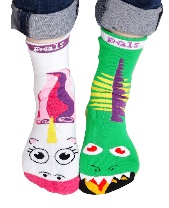 Monday, October 23rd –“Sock It To Drugs”Wear your CRAZY SILLY OR MISMATCHED socks to school!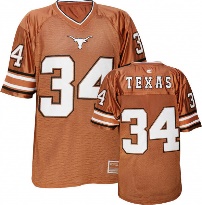 Tuesday, October 24th – “Team Up Against Drugs”Wear your favorite Team shirt or Jersey to school!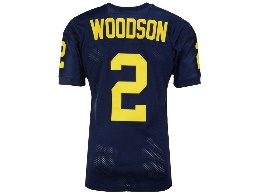 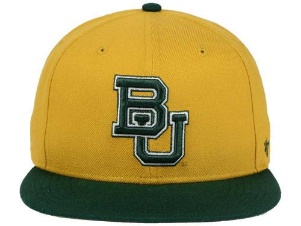 Wednesday, October 25th –“Put a Cap on Drugs”Wear your favorite cap or hat to school!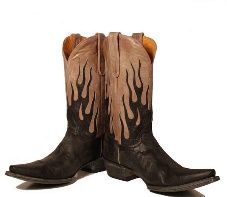 Thursday, October 26th –“Give Drugs the Boot”Wear your favorite Boots to school!Friday, October 27th –“Purple Pride Day” Wear Purple & Gold!  Center High School is PROUD to stand up against Drugs!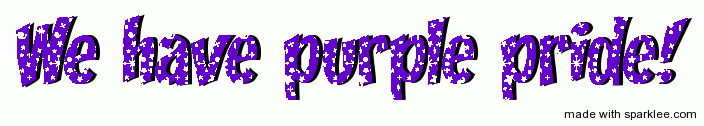 